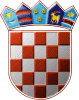               REPUBLIKA HRVATSKAKRAPINSKO – ZAGORSKA ŽUPANIJA                    GRAD ZLATAR     JEDINSTVENI UPRAVNI ODJELKLASA: 300-01/20-01/01URBROJ:2211/01-04-01-20-6Zlatar, 07.12.2020.                                                                                                             GRAD ZLATAR                                                                                                           GRADONAČELNIKPREDMET: II. izmjena i dopuna Plana razvojnih programa Grada Zlatara za razdoblje 2020. do 2022. godine	Temeljem članka 33. Zakona o proračunu („Narodne novine“ broj 87/08, 136/12 i 15/15) Jedinstveni upravni odjel izradio je nacrt II. izmjene i dopune Plana razvojnih programa Grada Zlatara za razdoblje 2020. do 2022. godine te ga dostavlja gradonačelnici Grada Zlatara na razmatranje. Predlaže se gradonačelnici da prijedlog II. izmjene i dopune Plana razvojnih programa Grada Zlatara za razdoblje 2020. do 2022. godine uputi Gradskom vijeću Grada Zlatara na donošenje.                                                                                                           PROČELNIK                                                                                                    dr. sc. Mladen Krušelj              REPUBLIKA HRVATSKAKRAPINSKO – ZAGORSKA ŽUPANIJA                    GRAD ZLATAR     JEDINSTVENI UPRAVNI ODJELKLASA: 300-01/20-01/01URBROJ:2211/01-04-01-20-7Zlatar, 07.12.2020.                                                                                                             GRAD ZLATAR                                                                                                           GRADSKO VIJEĆEPREDMET: II. izmjena i dopuna Plan razvojnih programa Grada Zlatara za razdoblje 2020. do 2022. godine	Temeljem članka 28. Poslovnika Gradskog vijeća Grada Zlatara („Službeni glasnik Krapinsko-zagorske županije“ br. 27/13), dostavlja se na raspravu i usvajanje prijedlog II. izmjene i dopune Plana razvojnih programa Grada Zlatara za razdoblje 2020. – 2022. godine.	Temeljem članka 33. Zakona o proračunu („Narodne novine“ broj 87/08, 136/12 i 15/15) Jedinstveni upravni odjel izradio je nacrt II. izmjene i dopune Plana razvojnih programa Grada Zlatara za razdoblje 2020. do 2022. godine. Plan je dokument Grada Zlatara sastavljen za trogodišnje razdoblje koji sadrži ciljeve i prioritete razvoja Grada Zlatara povezane s programskom i organizacijskom klasifikacijom proračuna.	Predlaže se Gradskom vijeću donošenje akta u prilogu.                                                                                                  GRADONAČELNICA                                                                                          Jasenka Auguštan-Pentek, bacc. oec.                                                                                                                              PRIJEDLOGNa temelju članka 33. Zakona o proračunu („Narodne novine“ broj 87/08, 136/12 i 15/15) i članka 27. Statuta Grada Zlatara („Službeni glasnik Krapinsko zagorske županije“ broj 36A/13, 9/18 i 9/20), Gradsko vijeće Grada Zlatara, na -----sjednici održanoj ---- 2020. godine, donosi II. Izmjenu i dopunu Plan razvojnih programa Grada Zlatara za razdoblje 2020. – 2022. godineČlanak1. 	Ovom II. izmjenom i dopunom Plana razvojnih programa Grada Zlatara za razdoblje 2020. do 2022. godine utvrđuju se ciljevi i prioriteti razvoja Grada Zlatara povezani s programskom i organizacijskom klasifikacijom proračuna.Članak 2.	Ovaj Plan razvojnih programa stupa na snagu prvog dana od dana objave u „Službenom glasniku Krapinsko-zagorske županije“.GRADSKO VIJEĆE GRADA ZLATARAKLASA: URBROJ: Zlatar,                                                                                                              PREDSJEDNICA                                                                                                                                                                  Danijela FindakCILJNAZIV MJEREPROGRAM / PROJEKT  U PRORAČUNUNAZIV PROGRAMA / NAZIV  PROJEKTAPLAN 2020.PLAN 2020.PLAN 2020.PROJEKCIJA 2021. PROJEKCIJA 2021. PROJEKCIJA 2022.PROJEKCIJA 2022.I.I.IIRazvoj infrastrukture i receptivnih sadržajaRazvoj društvene infrastrukture i receptivnih sadržaja za ciljane skupineA02 P1001Program:Planiranje, vođenje projekata, izrada proračuna i izvještajaProgram:Planiranje, vođenje projekata, izrada proračuna i izvještaja130.000,00130.000,000,000,000,000,0075.000,0075.000,0076.000,00Razvoj infrastrukture i receptivnih sadržajaRazvoj društvene infrastrukture i receptivnih sadržaja za ciljane skupineK100001Kapitalni projekt:Postrojenja i opremaKapitalni projekt:Postrojenja i oprema130.000,00130.000,00130.000,00130.000,00130.000,00130.000,0075.000,0075.000,0076.000,00Razvoj infrastrukture i receptivnih sadržajaRazvoj društvene infrastrukture i receptivnih sadržaja za ciljane skupineR033Ulaganje u računalne programeUlaganje u računalne programe50.000,0050.000,0050.000,0050.000,0050.000,0050.000,0030.000,0030.000,0047.000,00Razvoj infrastrukture i receptivnih sadržajaRazvoj društvene infrastrukture i receptivnih sadržaja za ciljane skupineR032Uredska oprema i namještajUredska oprema i namještaj30.000,0030.000,0030.000,0030.000,0030.000,0030.000,0015.000,0015.000,0015.000,00Razvoj infrastrukture i receptivnih sadržajaRazvoj društvene infrastrukture i receptivnih sadržaja za ciljane skupineR032-1Postrojenja i opremaPostrojenja i oprema50.000,0050.000,0050.000,0050.000,0050.000,0050.000,0030.000,0030.000,0014.000,00Razvoj infrastrukture i receptivnih sadržajaRazvoj društvene infrastrukture i receptivnih sadržaja za ciljane skupineA04 P1001Program: Osnovnoškolsko obrazovanjeProgram: Osnovnoškolsko obrazovanje80.000,0080.000,0080.000,0080.000,0080.000,0080.000,0056.000,0056.000,0053.500,00Razvoj infrastrukture i receptivnih sadržajaRazvoj društvene infrastrukture i receptivnih sadržaja za ciljane skupineT100001Tekući projekt: Osnovna škola - unapređenjeTekući projekt: Osnovna škola - unapređenje80.000,0080.000,0080.000,0080.000,0080.000,0080.000,0056.000,0056.000,0053.500,00Razvoj infrastrukture i receptivnih sadržajaRazvoj društvene infrastrukture i receptivnih sadržaja za ciljane skupineR035OŠ Zlatar – tekuće pomoćiOŠ Zlatar – tekuće pomoći30.000,0030.000,0030.000,0030.000,0030.000,0030.000,005.000,005.000,005.000,00Razvoj infrastrukture i receptivnih sadržajaRazvoj društvene infrastrukture i receptivnih sadržaja za ciljane skupineR036OŠ Belec – tekuće pomoćiOŠ Belec – tekuće pomoći30.000,0030.000,0030.000,0030.000,0030.000,0030.000,005.000,005.000,005.000,00Razvoj infrastrukture i receptivnih sadržajaRazvoj društvene infrastrukture i receptivnih sadržaja za ciljane skupineR036-1Sufinanciranje škole plivanjaSufinanciranje škole plivanja20.000,0020.000,0020.000,0020.000,0020.000,0020.000,0046.000,0046.000,0043.500,00Razvoj infrastrukture i receptivnih sadržajaRazvoj društvene infrastrukture i receptivnih sadržaja za ciljane skupineA04 P1002Program: Srednješkolsko obrazovanjeProgram: Srednješkolsko obrazovanje30.000,0030.000,0030.000,0030.000,0030.000,0030.000,005.000,005.000,005.000,00Razvoj infrastrukture i receptivnih sadržajaRazvoj društvene infrastrukture i receptivnih sadržaja za ciljane skupineT100001 Tekući projekt: Srednja škola Zlatar - unapređenjeTekući projekt: Srednja škola Zlatar - unapređenje30.000,0030.000,0030.000,0030.000,0030.000,0030.000,005.000,005.000,005.000,00Razvoj infrastrukture i receptivnih sadržajaRazvoj društvene infrastrukture i receptivnih sadržaja za ciljane skupineR037Program obrazovanjaProgram obrazovanja30.000,0030.000,0030.000,0030.000,0030.000,0030.000,005.000,005.000,005.000,00Razvoj infrastrukture i receptivnih sadržajaRazvoj društvene infrastrukture i receptivnih sadržaja za ciljane skupineA11 P1001Program: ReligijaProgram: Religija20.000,0020.000,0020.000,0020.000,0020.000,0020.000,0012.000,0012.000,0012.000,00Razvoj infrastrukture i receptivnih sadržajaRazvoj društvene infrastrukture i receptivnih sadržaja za ciljane skupineT100001Tekući projekt: Crkveni objektiTekući projekt: Crkveni objekti20.000,0020.000,0020.000,0020.000,0020.000,0020.000,0012.000,0012.000,0012.000,00Razvoj infrastrukture i receptivnih sadržajaRazvoj društvene infrastrukture i receptivnih sadržaja za ciljane skupineR055-0Sanacija crkve u MartinščiniSanacija crkve u Martinščini5.000,005.000,005.000,005.000,005.000,005.000,003.000,003.000,003.000,00Razvoj infrastrukture i receptivnih sadržajaRazvoj društvene infrastrukture i receptivnih sadržaja za ciljane skupineR055-2Sanacija crkve u BelcuSanacija crkve u Belcu5.000,005.000,005.000,005.000,005.000,005.000,003.000,003.000,003.000,00Razvoj infrastrukture i receptivnih sadržajaRazvoj društvene infrastrukture i receptivnih sadržaja za ciljane skupineR055-3Sakralni objektiSakralni objekti5.000,005.000,005.000,005.000,005.000,005.000,003.000,003.000,003.000,00Razvoj infrastrukture i receptivnih sadržajaRazvoj društvene infrastrukture i receptivnih sadržaja za ciljane skupineR055-4Sanacija crkve u ZlataruSanacija crkve u Zlataru5.000,005.000,005.000,005.000,005.000,005.000,003.000,003.000,003.000,00Razvoj infrastrukture i receptivnih sadržajaRazvoj društvene infrastrukture i receptivnih sadržaja za ciljane skupineA11 P1002Program: Razvoj sportaProgram: Razvoj sporta223.402,06223.402,0673.402,0673.402,0613.402,0613.402,06223.402,06223.402,063.402,06Razvoj infrastrukture i receptivnih sadržajaRazvoj društvene infrastrukture i receptivnih sadržaja za ciljane skupineK100001Kapitalni projekt: Kupnja zemljišaKapitalni projekt: Kupnja zemljiša50.000,0050.000,0050.000,0050.000,000,000,0050.000,0050.000,000,00Razvoj infrastrukture i receptivnih sadržajaRazvoj društvene infrastrukture i receptivnih sadržaja za ciljane skupineR055-9Kupnja zemljišta kod buduće sportske dvoraneKupnja zemljišta kod buduće sportske dvorane50.000,0050.000,0050.000,0050.000,000,000,0050.000,0050.000,000,00Razvoj infrastrukture i receptivnih sadržajaRazvoj društvene infrastrukture i receptivnih sadržaja za ciljane skupineT100001Tekući projekt: Razvoj cikloturizmaTekući projekt: Razvoj cikloturizma13.402,0613.402,0613.402,0613.402,0613.402,0613.402,0613.402,0613.402,063.402,06Razvoj infrastrukture i receptivnih sadržajaRazvoj društvene infrastrukture i receptivnih sadržaja za ciljane skupineR055-5R055-6Razvoj cikloturizmaRazvoj cikloturizma13.402,0613.402,0613.402,0613.402,0613.402,0613.402,0613.402,0613.402,063.402,06Razvoj infrastrukture i receptivnih sadržajaRazvoj društvene infrastrukture i receptivnih sadržaja za ciljane skupineT100002Tekući projekt:Projektna dokumentacija za sportsku dvoranuTekući projekt:Projektna dokumentacija za sportsku dvoranu160.000,00160.000,0010.000,0010.000,000,000,00160.000,00160.000,000,00Razvoj infrastrukture i receptivnih sadržajaRazvoj društvene infrastrukture i receptivnih sadržaja za ciljane skupineR055-7R055-8Izrada projektne dokumentacije za sportsku dvoranuIzrada projektne dokumentacije za sportsku dvoranu160.000,00160.000,0010.000,0010.000,000,000,00160.000,00160.000,000,00Razvoj infrastrukture i receptivnih sadržajaRazvoj prometne i komunalne infrastrukture te javnih uslugaA12 P1001Program: Izgradnja objekataProgram: Izgradnja objekata5.535.951,255.535.951,251.800.000,001.800.000,001.800.000,001.800.000,004.587.336,044.587.336,044.167.336,04Razvoj infrastrukture i receptivnih sadržajaRazvoj prometne i komunalne infrastrukture te javnih uslugaK100001Kapitalni projekt: Gradnja i modernizacija nerazvrstanih cestaKapitalni projekt: Gradnja i modernizacija nerazvrstanih cesta1.110.951,251.110.951,25500.000,00500.000,00500.000,00500.000,00500.000,00500.000,00500.000,00Razvoj infrastrukture i receptivnih sadržajaRazvoj prometne i komunalne infrastrukture te javnih uslugaR-095-7R-095-8Asfaltiranje nerazvrstane ceste BizjačeAsfaltiranje nerazvrstane ceste Bizjače0,000,000,000,000,000,000,000,000,00Razvoj infrastrukture i receptivnih sadržajaRazvoj prometne i komunalne infrastrukture te javnih uslugaR095-9 R095-1Asfaltiranje nerazvrstanih cesta na području gradaAsfaltiranje nerazvrstanih cesta na području grada500.000,00500.000,00500.000,00500.000,00500.000,00500.000,00500.000,00500.000,00500.000,00Razvoj infrastrukture i receptivnih sadržajaRazvoj prometne i komunalne infrastrukture te javnih uslugaR098Rekonstrukcija NC D.Batina-Ervenik Zl.Rekonstrukcija NC D.Batina-Ervenik Zl.610.951,25610.951,250,000,000,000,000,000,000,00Razvoj infrastrukture i receptivnih sadržajaRazvoj prometne i komunalne infrastrukture te javnih uslugaK100002Kapitalni projekt: Gradnja i modernizacija javnih površinaKapitalni projekt: Gradnja i modernizacija javnih površina1.300.000,001.300.000,001.300.000,001.300.000,001.300.000,001.300.000,001.049.836,041.049.836,04529.836,04Razvoj infrastrukture i receptivnih sadržajaRazvoj prometne i komunalne infrastrukture te javnih uslugaR094-3Uređenje nogostupa na području gradaUređenje nogostupa na području grada500.000,00500.000,00500.000,00500.000,00500.000,00500.000,00249.836,04249.836,04269.836,04Razvoj infrastrukture i receptivnih sadržajaRazvoj prometne i komunalne infrastrukture te javnih uslugaR094-4Nogostup u VaraždinskojNogostup u Varaždinskoj800.000,00800.000,00800.000,00800.000,00800.000,00800.000,00800.000,00800.000,00260.000,00Razvoj infrastrukture i receptivnih sadržajaRazvoj prometne i komunalne infrastrukture te javnih uslugaK100008Kapitalni projekt: Izgradnja reciklažnog dvorištaKapitalni projekt: Izgradnja reciklažnog dvorišta3.125.000,003.125.000,000,000,000,000,003.037.500,003.037.500,003.137.500,00Razvoj infrastrukture i receptivnih sadržajaRazvoj prometne i komunalne infrastrukture te javnih uslugaR098-0R098-1R098-2Izgradnja reciklažnog dvoištaIzgradnja reciklažnog dvoišta3.125.000,003.125.000,000,000,000,000,003.037.500,003.037.500,003.137.500,00Razvoj infrastrukture i receptivnih sadržajaRazvoj prometne i komunalne infrastrukture te javnih uslugaA12 P1002Program: Vojni objekt na IvančiciProgram: Vojni objekt na Ivančici200.000,00200.000,000,000,000,000,000,000,000,00Razvoj infrastrukture i receptivnih sadržajaRazvoj prometne i komunalne infrastrukture te javnih uslugaT100001Tekući projekt: Idejni projekt za vojni objekt na IvančiciTekući projekt: Idejni projekt za vojni objekt na Ivančici200.000,00200.000,000,000,000,000,000,000,000,00Razvoj infrastrukture i receptivnih sadržajaRazvoj prometne i komunalne infrastrukture te javnih uslugaR101-0R101-1Idejni projekt za predviđeni zahvat na k.č.br.5169 k.o. BelecIdejni projekt za predviđeni zahvat na k.č.br.5169 k.o. Belec200.000,00200.000,000,000,000,000,000,000,000,00Razvoj infrastrukture i receptivnih sadržajaRazvoj prometne i komunalne infrastrukture te javnih uslugaK100001Kapitalni projekt: Kupnja objekataKapitalni projekt: Kupnja objekata360.000,00360.000,000,000,000,000,000,000,000,00Razvoj infrastrukture i receptivnih sadržajaRazvoj prometne i komunalne infrastrukture te javnih uslugaR-101-2Ostali stambeni objektiOstali stambeni objekti360.000,00360.000,000,000,000,000,000,000,000,00Razvoj infrastrukture i receptivnih sadržajaRazvoj prometne i komunalne infrastrukture te javnih uslugaA13 P1001Program: Održavanje komunalne infrastruktureProgram: Održavanje komunalne infrastrukture3.401.817,363.401.817,361.603.000,001.603.000,001.603.000,001.603.000,002.527.007,362.527.007,362.150.407,36Razvoj infrastrukture i receptivnih sadržajaRazvoj prometne i komunalne infrastrukture te javnih uslugaK100003Kapitalni projekt: Kupnja zemljišta za grobljeKapitalni projekt: Kupnja zemljišta za groblje100.000,00100.000,000,000,000,000,000,000,000,00Razvoj infrastrukture i receptivnih sadržajaRazvoj prometne i komunalne infrastrukture te javnih uslugaR076-3Kupnja zemljišta za groblje u BelcuKupnja zemljišta za groblje u Belcu50.000,0050.000,000,000,000,000,000,000,000,00Razvoj infrastrukture i receptivnih sadržajaRazvoj prometne i komunalne infrastrukture te javnih uslugaR076-5Kupnja zemljišta za parkiralište i proširenje groblja u MartinščiniKupnja zemljišta za parkiralište i proširenje groblja u Martinščini50.000,0050.000,000,000,000,000,000,000,000,00Razvoj infrastrukture i receptivnih sadržajaRazvoj prometne i komunalne infrastrukture te javnih uslugaK100005Kapitalni projekt: Kupnja opreme za grobljeKapitalni projekt: Kupnja opreme za groblje50.000,0050.000,0050.000,0050.000,0050.000,0050.000,0020.000,0020.000,0020.000,00Razvoj infrastrukture i receptivnih sadržajaRazvoj prometne i komunalne infrastrukture te javnih uslugaR076-7Kupnja opreme za grobljeKupnja opreme za groblje50.000,0050.000,0050.000,0050.000,0050.000,0050.000,0020.000,0020.000,0020.000,00Razvoj infrastrukture i receptivnih sadržajaRazvoj prometne i komunalne infrastrukture te javnih uslugaK100006Kapitalni projekt: Izgradnja zelenih otokaKapitalni projekt: Izgradnja zelenih otoka35.000,0035.000,0035.000,0035.000,0035.000,0035.000,000,000,000,00Razvoj infrastrukture i receptivnih sadržajaRazvoj prometne i komunalne infrastrukture te javnih uslugaR082-3R082-0R082-9Izgradnja i uređenje zelenih otokaIzgradnja i uređenje zelenih otoka35.000,0035.000,0035.000,0035.000,0035.000,0035.000,000,000,000,00Razvoj infrastrukture i receptivnih sadržajaRazvoj prometne i komunalne infrastrukture te javnih uslugaK100008Kapitalni projekt: Uređenje grobljaKapitalni projekt: Uređenje groblja0,000,000,000,000,000,000,000,000,00Razvoj infrastrukture i receptivnih sadržajaRazvoj prometne i komunalne infrastrukture te javnih uslugaR076-8Uređenje grobljaUređenje groblja0,000,000,000,000,000,000,000,000,00Razvoj infrastrukture i receptivnih sadržajaRazvoj prometne i komunalne infrastrukture te javnih uslugaK100009Kapitalni projekt: Uređenje vijećniceKapitalni projekt: Uređenje vijećnice0,000,00150.000,00150.000,00150.000,00150.000,000,000,000,00Razvoj infrastrukture i receptivnih sadržajaRazvoj prometne i komunalne infrastrukture te javnih uslugaR070-2Uređenje gradske vijećniceUređenje gradske vijećnice0,000,00150.000,00150.000,00150.000,00150.000,000,000,000,00Razvoj infrastrukture i receptivnih sadržajaRazvoj prometne i komunalne infrastrukture te javnih uslugaK100011Kapitalni projekt:Postrojenja i opremaKapitalni projekt:Postrojenja i oprema159.000,00159.000,00159.000,00159.000,00159.000,00159.000,00159.000,00159.000,00194.000,00Razvoj infrastrukture i receptivnih sadržajaRazvoj prometne i komunalne infrastrukture te javnih uslugaR066-1Oprema – javne površineOprema – javne površine159.000,00159.000,00159.000,00159.000,00159.000,00159.000,00159.000,00159.000,00194.000,00Razvoj infrastrukture i receptivnih sadržajaRazvoj prometne i komunalne infrastrukture te javnih uslugaR066-2R066-3Nabava stroja za održavanje javnih površinaNabava stroja za održavanje javnih površina0,000,000,000,000,000,000,000,000,00Razvoj infrastrukture i receptivnih sadržajaRazvoj prometne i komunalne infrastrukture te javnih uslugaK100012Kapitalni projekt: Besplatni internetKapitalni projekt: Besplatni internet0,000,000,000,000,000,000,000,000,00Razvoj infrastrukture i receptivnih sadržajaRazvoj prometne i komunalne infrastrukture te javnih uslugaR066-4Besplatni internetBesplatni internet0,000,000,000,000,000,000,000,000,00Razvoj infrastrukture i receptivnih sadržajaRazvoj prometne i komunalne infrastrukture te javnih uslugaK100013Kapitalni projekt: Uređenje staza na grobljuKapitalni projekt: Uređenje staza na groblju400.000,00400.000,00600.000,00600.000,00600.000,00600.000,00200.000,00200.000,00200.000,00Razvoj infrastrukture i receptivnih sadržajaRazvoj prometne i komunalne infrastrukture te javnih uslugaR080-3R080-5Dodatna ulaganja na građevinskim objektimaDodatna ulaganja na građevinskim objektima400.000,00400.000,00400.000,00400.000,00400.000,00400.000,00200.000,00200.000,00200.000,00Razvoj infrastrukture i receptivnih sadržajaRazvoj prometne i komunalne infrastrukture te javnih uslugaK100014Kapitalni projekt: Kupnja zemljišta za cesteKapitalni projekt: Kupnja zemljišta za ceste10.000,0010.000,000,000,000,000,008.190,008.190,008.190,00Razvoj infrastrukture i receptivnih sadržajaRazvoj prometne i komunalne infrastrukture te javnih uslugaR080-4Kupnja zemljišta za rekonstrukciju Ulice A. HorvatKupnja zemljišta za rekonstrukciju Ulice A. Horvat10.000,0010.000,000,000,000,000,008.190,008.190,008.190,00Razvoj infrastrukture i receptivnih sadržajaRazvoj prometne i komunalne infrastrukture te javnih uslugaT100001Tekući projekt: Sanacija odlagališta Tugonica i sl.Tekući projekt: Sanacija odlagališta Tugonica i sl.642.000,00642.000,00489.000,00489.000,00489.000,00489.000,00140.000,00140.000,0032.400,00Razvoj infrastrukture i receptivnih sadržajaRazvoj prometne i komunalne infrastrukture te javnih uslugaR081Sanacija odlagališta TugonicaSanacija odlagališta Tugonica602.000,00602.000,00449.000,00449.000,00449.000,00449.000,00100.000,00100.000,000,00Razvoj infrastrukture i receptivnih sadržajaRazvoj prometne i komunalne infrastrukture te javnih uslugaR081-1R081-2Ostale usluge - Sanacija divljih odlagalištaOstale usluge - Sanacija divljih odlagališta40.000,0040.000,0040.000,0040.000,0040.000,0040.000,0040.000,0040.000,0032.400,00Razvoj infrastrukture i receptivnih sadržajaRazvoj prometne i komunalne infrastrukture te javnih uslugaT100002Tekući projekt: Izdaci za ispitivanje vodeTekući projekt: Izdaci za ispitivanje vode10.000,0010.000,0010.000,0010.000,0010.000,0010.000,002.000,002.000,000,00Razvoj infrastrukture i receptivnih sadržajaRazvoj prometne i komunalne infrastrukture te javnih uslugaR083Izdaci za ispitivanje vodeIzdaci za ispitivanje vode10.000,0010.000,0010.000,0010.000,0010.000,0010.000,002.000,002.000,000,00Razvoj infrastrukture i receptivnih sadržajaRazvoj prometne i komunalne infrastrukture te javnih uslugaT100003Tekući projekt: Investicijsko održavanje groblja i objekata na grobljuTekući projekt: Investicijsko održavanje groblja i objekata na groblju35.000,0035.000,0035.000,0035.000,0035.000,0035.000,0060.000,0060.000,0060.000,00Razvoj infrastrukture i receptivnih sadržajaRazvoj prometne i komunalne infrastrukture te javnih uslugaR079-0Projektna dokumentacija, nadzor i sl. .Projektna dokumentacija, nadzor i sl. .10.000,0010.000,0010.000,0010.000,0010.000,0010.000,0010.000,0010.000,0010.000,00Razvoj infrastrukture i receptivnih sadržajaRazvoj prometne i komunalne infrastrukture te javnih uslugaR084Investicijsko održavanje groblja i objekata na grobljuInvesticijsko održavanje groblja i objekata na groblju25.000,0025.000,0025.000,0025.000,0025.000,0025.000,0050.000,0050.000,0050.000,00Razvoj infrastrukture i receptivnih sadržajaRazvoj prometne i komunalne infrastrukture te javnih uslugaT100004Tekući projekt: Kupnja komunalne opreme (kante za smeće)Tekući projekt: Kupnja komunalne opreme (kante za smeće)1.040.000,001.040.000,000,000,000,000,001.040.000,001.040.000,00940.000,00Razvoj infrastrukture i receptivnih sadržajaRazvoj prometne i komunalne infrastrukture te javnih uslugaR084-2R084-1Kupnja komunalne opreme (kante za smeće)Kupnja komunalne opreme (kante za smeće)1.040.000,001.040.000,000,000,000,000,001.040.000,001.040.000,00940.000,00Razvoj infrastrukture i receptivnih sadržajaRazvoj prometne i komunalne infrastrukture te javnih uslugaT100006Tekući projekt: Provedba plana gospodarenja otpadomTekući projekt: Provedba plana gospodarenja otpadom5.000,005.000,005.000,005.000,005.000,005.000,002.000,002.000,000,00Razvoj infrastrukture i receptivnih sadržajaRazvoj prometne i komunalne infrastrukture te javnih uslugaR082Provedba plana gospodarenja otpadomProvedba plana gospodarenja otpadom5.000,005.000,005.000,005.000,005.000,005.000,002.000,002.000,000,00Razvoj infrastrukture i receptivnih sadržajaRazvoj prometne i komunalne infrastrukture te javnih uslugaT100007Tekući projekt: Izrada projektne dokumentacije za uređenje sajmišta i tržniceTekući projekt: Izrada projektne dokumentacije za uređenje sajmišta i tržnice200.000,00200.000,000,000,000,000,00200.000,00200.000,000,00Razvoj infrastrukture i receptivnih sadržajaRazvoj prometne i komunalne infrastrukture te javnih uslugaR063-1Izrada projektne dokumentacijeIzrada projektne dokumentacije200.000,00200.000,000,000,000,000,00200.000,00200.000,000,00Razvoj infrastrukture i receptivnih sadržajaRazvoj prometne i komunalne infrastrukture te javnih uslugaT100008Tekući projekt:Izrada programa zaštite divljačiTekući projekt:Izrada programa zaštite divljači20.000,0020.000,0020.000,0020.000,0020.000,0020.000,000,000,000,00Razvoj infrastrukture i receptivnih sadržajaRazvoj prometne i komunalne infrastrukture te javnih uslugaR068-2Izrada programa zaštite divljačiIzrada programa zaštite divljači20.000,0020.000,0020.000,0020.000,0020.000,0020.000,000,000,000,00Razvoj infrastrukture i receptivnih sadržajaRazvoj prometne i komunalne infrastrukture te javnih uslugaT100009Tekući projekt:Projektiranje reciklažnog dvorištaTekući projekt:Projektiranje reciklažnog dvorišta0,000,000,000,000,000,000,000,000,00Razvoj infrastrukture i receptivnih sadržajaRazvoj prometne i komunalne infrastrukture te javnih uslugaR082-4Projektiranje reciklažnog dvorištaProjektiranje reciklažnog dvorišta0,000,000,000,000,000,000,000,000,00Razvoj infrastrukture i receptivnih sadržajaRazvoj prometne i komunalne infrastrukture te javnih uslugaT100010Tekući projekt:Projektna dokumentacija za uređenje potkrovlja poslovne zgradeTekući projekt:Projektna dokumentacija za uređenje potkrovlja poslovne zgrade0,000,000,000,000,000,000,000,000,00Razvoj infrastrukture i receptivnih sadržajaRazvoj prometne i komunalne infrastrukture te javnih uslugaR070-3Projektna dokumentacija za uređenje potkrovlja poslovne zgradeProjektna dokumentacija za uređenje potkrovlja poslovne zgrade0,000,000,000,000,000,000,000,000,00Razvoj infrastrukture i receptivnih sadržajaRazvoj prometne i komunalne infrastrukture te javnih uslugaT100011Tekući projekt: Izobrazno-informativne akt.  o održivom gospodarenju otpadomTekući projekt: Izobrazno-informativne akt.  o održivom gospodarenju otpadom645.817,36645.817,360,000,000,000,00645.817,36645.817,36645.817,36Razvoj infrastrukture i receptivnih sadržajaRazvoj prometne i komunalne infrastrukture te javnih uslugaR082-7R082-5R082-6R082-8Izobrazno-informativne akt.  o održivom gospodarenju otpadomIzobrazno-informativne akt.  o održivom gospodarenju otpadom645.817,36645.817,360,000,000,000,00645.817,36645.817,36645.817,36Razvoj infrastrukture i receptivnih sadržajaRazvoj prometne i komunalne infrastrukture te javnih uslugaT100012Tekući projekt: Označavanje ulica i naseljaTekući projekt: Označavanje ulica i naselja50.000,0050.000,0050.000,0050.000,0050.000,0050.000,0050.000,0050.000,0050.000,00Razvoj infrastrukture i receptivnih sadržajaRazvoj prometne i komunalne infrastrukture te javnih uslugaR073-13Označavanje ulica i naseljaOznačavanje ulica i naselja50.000,0050.000,0050.000,0050.000,0050.000,0050.000,0050.000,0050.000,0050.000,00Razvoj infrastrukture i receptivnih sadržajaRazvoj prometne i komunalne infrastrukture te javnih uslugaA15 P1001Program: Prostorno planiranjeProgram: Prostorno planiranje710.000,00710.000,00510.000,00510.000,00510.000,00510.000,00505.000,00505.000,00500.000,00Razvoj infrastrukture i receptivnih sadržajaRazvoj prometne i komunalne infrastrukture te javnih uslugaT100001Tekući projekt: Prostorni planTekući projekt: Prostorni plan5.000,005.000,005.000,005.000,005.000,005.000,005.000,005.000,000,00Razvoj infrastrukture i receptivnih sadržajaRazvoj prometne i komunalne infrastrukture te javnih uslugaR092Provedba prostornog planiranjaProvedba prostornog planiranja5.000,005.000,005.000,005.000,005.000,005.000,005.000,005.000,000,00Razvoj infrastrukture i receptivnih sadržajaRazvoj prometne i komunalne infrastrukture te javnih uslugaT100004Tekući projekt: Katastarska izmjera naseljaTekući projekt: Katastarska izmjera naselja5.000,005.000,005.000,005.000,005.000,005.000,000,000,000,00Razvoj infrastrukture i receptivnih sadržajaRazvoj prometne i komunalne infrastrukture te javnih uslugaR091-2Katastarska izmjera naseljaKatastarska izmjera naselja5.000,005.000,005.000,005.000,005.000,005.000,000,000,000,00Razvoj infrastrukture i receptivnih sadržajaRazvoj prometne i komunalne infrastrukture te javnih uslugaT100005Tekući projekt: Izmjera objekata na području GradaTekući projekt: Izmjera objekata na području Grada500.000,00500.000,00500.000,00500.000,00500.000,00500.000,00500.000,00500.000,00500.000,00Razvoj infrastrukture i receptivnih sadržajaRazvoj prometne i komunalne infrastrukture te javnih uslugaR091-4R091-3Izmjera objekata na području GradaIzmjera objekata na području Grada500.000,00500.000,00500.000,00500.000,00500.000,00500.000,00500.000,00500.000,00500.000,00Razvoj infrastrukture i receptivnih sadržajaRazvoj prometne i komunalne infrastrukture te javnih uslugaT100006Tekući projekt: Strategija razvoja turizmaTekući projekt: Strategija razvoja turizma200.000,00200.000,000,000,000,000,000,000,000,00Razvoj infrastrukture i receptivnih sadržajaRazvoj prometne i komunalne infrastrukture te javnih uslugaR092-2Strategija razvoja turizmaStrategija razvoja turizma200.000,00200.000,000,000,000,000,000,000,000,00Razvoj infrastrukture i receptivnih sadržajaRazvoj prometne i komunalne infrastrukture te javnih uslugaA16 P1001Program: Ceste, nogostupi, odvodnja, igralište, parkiralište, autobusno stajališteProgram: Ceste, nogostupi, odvodnja, igralište, parkiralište, autobusno stajalište970.000,00970.000,00970.000,00970.000,00970.000,00970.000,00887.375,00887.375,00884.375,00Razvoj infrastrukture i receptivnih sadržajaRazvoj prometne i komunalne infrastrukture te javnih uslugaK100004Kapitalni projekt: Izgradnja i sanacija mostova na području GradaKapitalni projekt: Izgradnja i sanacija mostova na području Grada650.000,00650.000,00650.000,00650.000,00650.000,00650.000,00650.000,00650.000,00650.000,00Razvoj infrastrukture i receptivnih sadržajaRazvoj prometne i komunalne infrastrukture te javnih uslugaR102-2R102-3Izgradnja i sanacija mostova na području GradaIzgradnja i sanacija mostova na području Grada650.000,00650.000,00650.000,00650.000,00650.000,00650.000,00650.000,00650.000,00650.000,00Razvoj infrastrukture i receptivnih sadržajaRazvoj prometne i komunalne infrastrukture te javnih uslugaT100001Tekući projekt: Nogostupi, vodovodi i odvodnja - projektna dokumentacijaTekući projekt: Nogostupi, vodovodi i odvodnja - projektna dokumentacija90.000,0090.000,0090.000,0090.000,0090.000,0090.000,000,000,000,00Razvoj infrastrukture i receptivnih sadržajaRazvoj prometne i komunalne infrastrukture te javnih uslugaR102Ostale uslugeOstale usluge90.000,0090.000,0090.000,0090.000,0090.000,0090.000,000,000,000,00Razvoj infrastrukture i receptivnih sadržajaRazvoj prometne i komunalne infrastrukture te javnih uslugaT100002Tekući projekt: Autobusno stajališteTekući projekt: Autobusno stajalište30.000,0030.000,0030.000,0030.000,0030.000,0030.000,0017.375,0017.375,0017.375,00Razvoj infrastrukture i receptivnih sadržajaRazvoj prometne i komunalne infrastrukture te javnih uslugaR103Uređenje autobusnog stajalištaUređenje autobusnog stajališta30.000,0030.000,0030.000,0030.000,0030.000,0030.000,0017.375,0017.375,0017.375,00Razvoj infrastrukture i receptivnih sadržajaRazvoj prometne i komunalne infrastrukture te javnih uslugaT100003Tekući projekt: Projektna dokumentacija za izgradnju cesta Tekući projekt: Projektna dokumentacija za izgradnju cesta 200.000,00200.000,00200.000,00200.000,00200.000,00200.000,00220.000,00220.000,00217.000,00Razvoj infrastrukture i receptivnih sadržajaRazvoj prometne i komunalne infrastrukture te javnih uslugaR103-0Rashodi za uslugeRashodi za usluge200.000,00200.000,00200.000,00200.000,00200.000,00200.000,00220.000,00220.000,00217.000,00Razvoj infrastrukture i receptivnih sadržajaRazvoj prometne i komunalne infrastrukture te javnih uslugaA16 P1003Program: Vodovod i odvodnjaProgram: Vodovod i odvodnja154.040,00154.040,00154.040,00154.040,00154.040,00154.040,00164.664,00164.664,00109.864,00Razvoj infrastrukture i receptivnih sadržajaRazvoj prometne i komunalne infrastrukture te javnih uslugaT100001Tekući projekt: Vodovod i odvodnja Tekući projekt: Vodovod i odvodnja 154.040,00154.040,00154.040,00154.040,00154.040,00154.040,00164.664,00164.664,00109.864,00Razvoj infrastrukture i receptivnih sadržajaRazvoj prometne i komunalne infrastrukture te javnih uslugaR104-1R104-0Ostale usluge-  razvitak vodoopskrbeOstale usluge-  razvitak vodoopskrbe154.040,00154.040,00154.040,00154.040,00154.040,00154.040,00164.664,00164.664,00109.864,00Razvoj infrastrukture i receptivnih sadržajaRazvoj prometne i komunalne infrastrukture te javnih uslugaA16 P1007Program: Dječja igrališta i vježbališta Program: Dječja igrališta i vježbališta 679.175,00679.175,00679.175,00679.175,00350.000,00350.000,00479.175,00479.175,00408.175,00Razvoj infrastrukture i receptivnih sadržajaRazvoj prometne i komunalne infrastrukture te javnih uslugaK100001Kapitalni projekt: Uređenje dječjeg ogrališta i vježbalištaKapitalni projekt: Uređenje dječjeg ogrališta i vježbališta679.175,00679.175,00679.175,00679.175,00350.000,00350.000,00479.175,00479.175,00408.175,00Razvoj infrastrukture i receptivnih sadržajaRazvoj prometne i komunalne infrastrukture te javnih uslugaR111-7R111-0Uređenje dječjeg igrališta u Parku hrvatske mladežiUređenje dječjeg igrališta u Parku hrvatske mladeži0,000,000,000,000,000,000,000,000,00Razvoj infrastrukture i receptivnih sadržajaRazvoj prometne i komunalne infrastrukture te javnih uslugaR111Ostale usluge (projekti i drugo)Ostale usluge (projekti i drugo)50.000,0050.000,0050.000,0050.000,0050.000,0050.000,0030.000,0030.000,0030.000,00Razvoj infrastrukture i receptivnih sadržajaRazvoj prometne i komunalne infrastrukture te javnih uslugaR111-10R111-11Uređenje vježbalištaUređenje vježbališta329.175,00329.175,00329.175,00329.175,000,000,00329.175,00329.175,00301.175,00Razvoj infrastrukture i receptivnih sadržajaRazvoj prometne i komunalne infrastrukture te javnih uslugaR111-6R111-12Uređenje prostora za djecu na području GradaUređenje prostora za djecu na području Grada300.000,00300.000,00300.000,00300.000,00300.000,00300.000,00120.000,00120.000,0077.000,00Razvoj infrastrukture i receptivnih sadržajaRazvoj prometne i komunalne infrastrukture te javnih uslugaA16 P1008 Program: ParkiralištaProgram: Parkirališta541.000,00541.000,00541.000,00541.000,00541.000,00541.000,00311.000,00311.000,00385.500,00Razvoj infrastrukture i receptivnih sadržajaRazvoj prometne i komunalne infrastrukture te javnih uslugaK100001Kapitalni projekt: Uređenje parkirališta na području GradaKapitalni projekt: Uređenje parkirališta na području Grada520.000,00520.000,00520.000,00520.000,00520.000,00520.000,00310.000,00310.000,00384.500,00Razvoj infrastrukture i receptivnih sadržajaRazvoj prometne i komunalne infrastrukture te javnih uslugaR111-13Dodatna ulaganja na građevinskim objektimaDodatna ulaganja na građevinskim objektima0,000,000,000,000,000,00310.000,00310.000,00324.500,00Razvoj infrastrukture i receptivnih sadržajaRazvoj prometne i komunalne infrastrukture te javnih uslugaR111-9R111-5R111-18Uređenje parkirališta na području GradaUređenje parkirališta na području Grada520.000,00520.000,00520.000,00520.000,00520.000,00520.000,000,000,0060.000,00Razvoj infrastrukture i receptivnih sadržajaRazvoj prometne i komunalne infrastrukture te javnih uslugaT100001Tekući projekt: Parkirališta na području Grada - projektiTekući projekt: Parkirališta na području Grada - projekti1.000,001.000,001.000,001.000,001.000,001.000,001.000,001.000,001.000,00Razvoj infrastrukture i receptivnih sadržajaRazvoj prometne i komunalne infrastrukture te javnih uslugaR111-4Ostale uslugeOstale usluge1.000,001.000,001.000,001.000,001.000,001.000,001.000,001.000,001.000,00Razvoj infrastrukture i receptivnih sadržajaRazvoj prometne i komunalne infrastrukture te javnih uslugaT100002Tekući projekt: Parkiralište kod upravne zgrade - održavanjeTekući projekt: Parkiralište kod upravne zgrade - održavanje20.000,0020.000,0020.000,0020.000,0020.000,0020.000,000,000,000,00Razvoj infrastrukture i receptivnih sadržajaRazvoj prometne i komunalne infrastrukture te javnih uslugaR111-8Tekuće održavanje parkiralištaTekuće održavanje parkirališta20.000,0020.000,0020.000,0020.000,0020.000,0020.000,000,000,000,00Razvoj infrastrukture i receptivnih sadržajaRazvoj prometne i komunalne infrastrukture te javnih uslugaA17 P1001Gospodarski razvitakGospodarski razvitak500.000,00500.000,000,000,000,000,00500.000,00500.000,00500.000,00Razvoj infrastrukture i receptivnih sadržajaRazvoj prometne i komunalne infrastrukture te javnih uslugaT100001Tekući projekt: Izrada Smart city strategijeTekući projekt: Izrada Smart city strategije500.000,00500.000,000,000,000,000,00500.000,00500.000,00500.000,00Razvoj infrastrukture i receptivnih sadržajaRazvoj prometne i komunalne infrastrukture te javnih uslugaR111-14R111-15Izrada Smart city strategijeIzrada Smart city strategije500.000,00500.000,000,000,000,000,00500.000,00500.000,00500.000,00Razvoj infrastrukture i receptivnih sadržajaRazvoj prometne i komunalne infrastrukture te javnih uslugaA21 P1001Program: Uređenje stare gradske jezgre Grada ZlataraProgram: Uređenje stare gradske jezgre Grada Zlatara25.000,0025.000,0025.000,0025.000,0025.000,0025.000,0025.000,0025.000,000,00Razvoj infrastrukture i receptivnih sadržajaRazvoj prometne i komunalne infrastrukture te javnih uslugaK100001Kapitalni projekt: Uređenje Trga slobode u ZlataruKapitalni projekt: Uređenje Trga slobode u Zlataru25.000,0025.000,0025.000,0025.000,0025.000,0025.000,0025.000,0025.000,000,00Razvoj infrastrukture i receptivnih sadržajaRazvoj prometne i komunalne infrastrukture te javnih uslugaR121-9R121-8Dodatna ulaganja na građevinskim objektima – Uređenje Trga slobodeDodatna ulaganja na građevinskim objektima – Uređenje Trga slobode25.000,0025.000,0025.000,0025.000,0025.000,0025.000,0025.000,0025.000,000,00Razvoj infrastrukture i receptivnih sadržajaRazvoj prometne i komunalne infrastrukture te javnih uslugaT100001Tekući projekt: Uređenje stare gradske jezgre Grada Zlatara - projektna dokumentacijaTekući projekt: Uređenje stare gradske jezgre Grada Zlatara - projektna dokumentacija0,000,000,000,000,000,000,000,000,00Razvoj infrastrukture i receptivnih sadržajaRazvoj prometne i komunalne infrastrukture te javnih uslugaR121-6Izrada projektne dokumentacije zauređenje zgrade u Zagrebačkoj 3Izrada projektne dokumentacije zauređenje zgrade u Zagrebačkoj 30,000,000,000,000,000,000,000,000,00Razvoj infrastrukture i receptivnih sadržajaRazvoj prometne i komunalne infrastrukture te javnih uslugaA22 P1001Program: Uređenje SokolaneProgram: Uređenje Sokolane2.270.000,002.270.000,002.050.000,002.050.000,001.050.000,001.050.000,001.430.000,001.430.000,00959.500,00Razvoj infrastrukture i receptivnih sadržajaRazvoj prometne i komunalne infrastrukture te javnih uslugaK100001Kapitalni projekt: Uređenje SokolaneKapitalni projekt: Uređenje Sokolane2.050.000,002.050.000,002.050.000,002.050.000,001.050.000,001.050.000,001.270.000,001.270.000,00807.500,00Razvoj infrastrukture i receptivnih sadržajaRazvoj prometne i komunalne infrastrukture te javnih uslugaR121-1R121-4Ostale uslugeOstale usluge70.000,0070.000,0070.000,0070.000,0070.000,0070.000,0070.000,0070.000,0070.000,00Razvoj infrastrukture i receptivnih sadržajaRazvoj prometne i komunalne infrastrukture te javnih uslugaR121-2R121-2AR121-3Dodatna ulaganja na građevinskim objektimaDodatna ulaganja na građevinskim objektima1.980.000,001.980.000,001.980.000,001.980.000,00980.000,00980.000,001.200.000,001.200.000,00737.500,00Razvoj infrastrukture i receptivnih sadržajaRazvoj prometne i komunalne infrastrukture te javnih uslugaT100001Izrada projekta unutarnjeg uređenjaIzrada projekta unutarnjeg uređenja220.000,00220.000,000,000,000,000,000,000,000,00Razvoj infrastrukture i receptivnih sadržajaRazvoj prometne i komunalne infrastrukture te javnih uslugaR121-33Ostale usluge – projekt unutarnjeg uređenjaOstale usluge – projekt unutarnjeg uređenja220.000,00220.000,000,000,000,000,000,000,000,00Razvoj infrastrukture i receptivnih sadržajaRazvoj prometne i komunalne infrastrukture te javnih uslugaT100002Izrada projekta fasadeIzrada projekta fasade0,000,000,000,000,000,00160.000,00160.000,00152.000,00Razvoj infrastrukture i receptivnih sadržajaRazvoj prometne i komunalne infrastrukture te javnih uslugaR121-34Ostale usluge – projekt fasadeOstale usluge – projekt fasade0,000,000,000,000,000,00160.000,00160.000,00152.000,00Razvoj infrastrukture i receptivnih sadržajaRazvoj prometne i komunalne infrastrukture te javnih uslugaA23 P1001Program: Uređenje parkovaProgram: Uređenje parkova715.000,00715.000,00715.000,00715.000,00715.000,00715.000,00350.000,00350.000,00350.000,00Razvoj infrastrukture i receptivnih sadržajaRazvoj prometne i komunalne infrastrukture te javnih uslugaK100001Kapitalni projekt: Uređenje Parka hrvatske mladeži Kapitalni projekt: Uređenje Parka hrvatske mladeži 700.000,00700.000,00700.000,00700.000,00700.000,00700.000,00350.000,00350.000,00350.000,00Razvoj infrastrukture i receptivnih sadržajaRazvoj prometne i komunalne infrastrukture te javnih uslugaR121-17R121-11Uređenje parka hrvatske mladežiUređenje parka hrvatske mladeži700.000,00700.000,00700.000,00700.000,00700.000,00700.000,00350.000,00350.000,00350.000,00Razvoj infrastrukture i receptivnih sadržajaRazvoj prometne i komunalne infrastrukture te javnih uslugaK100002 Kapitalni projekt: Uređenje Parka kod GalerijeKapitalni projekt: Uređenje Parka kod Galerije15.000,0015.000,0015.000,0015.000,0015.000,0015.000,000,000,000,00Razvoj infrastrukture i receptivnih sadržajaRazvoj prometne i komunalne infrastrukture te javnih uslugaR121-17AUređenje Parka kod GalerijeUređenje Parka kod Galerije15.000,0015.000,0015.000,0015.000,0015.000,0015.000,000,000,000,00Razvoj infrastrukture i receptivnih sadržajaRazvoj prometne i komunalne infrastrukture te javnih uslugaA24 P1001Program: Poboljšanje energetske učinkovitosti poslovne zgradeProgram: Poboljšanje energetske učinkovitosti poslovne zgrade550.000,00550.000,003.000.000,003.000.000,002.000.000,002.000.000,00510.000,00510.000,000,00Razvoj infrastrukture i receptivnih sadržajaRazvoj prometne i komunalne infrastrukture te javnih uslugaK100001Kapitalni projekt: Poboljšanje energetske učinkovitosti poslovne zgradeKapitalni projekt: Poboljšanje energetske učinkovitosti poslovne zgrade550.000,00550.000,003.000.000,003.000.000,002.000.000,002.000.000,00510.000,00510.000,000,00Razvoj infrastrukture i receptivnih sadržajaRazvoj prometne i komunalne infrastrukture te javnih uslugaR030-1R030Energetska obnova upravne zgradeEnergetska obnova upravne zgrade550.000,00550.000,003.000.000,003.000.000,002.000.000,002.000.000,00510.000,00510.000,000,00Razvoj infrastrukture i receptivnih sadržajaRazvoj prometne i komunalne infrastrukture te javnih uslugaA25 P1001Program:PoljoprivredaProgram:Poljoprivreda5.000,005.000,005.000,005.000,005.000,005.000,002.000,002.000,000,00Razvoj infrastrukture i receptivnih sadržajaRazvoj prometne i komunalne infrastrukture te javnih uslugaT100001Tekući projekt:Strategija razvoja poljoprivredeTekući projekt:Strategija razvoja poljoprivrede0,000,000,000,000,000,000,000,000,00Razvoj infrastrukture i receptivnih sadržajaRazvoj prometne i komunalne infrastrukture te javnih uslugaR030-4R030-3Procjena utjecaja na okoliš za strategiju razvoja poljoprivredeProcjena utjecaja na okoliš za strategiju razvoja poljoprivrede0,000,000,000,000,000,000,000,000,00Razvoj infrastrukture i receptivnih sadržajaRazvoj prometne i komunalne infrastrukture te javnih uslugaR030-2Strategija razvoja poljoprivredeStrategija razvoja poljoprivrede0,000,000,000,000,000,000,000,000,00Razvoj infrastrukture i receptivnih sadržajaRazvoj prometne i komunalne infrastrukture te javnih uslugaT100002Tekući projekt: Plan gospodarenja poljoprivrednim zemljištemTekući projekt: Plan gospodarenja poljoprivrednim zemljištem5.000,005.000,005.000,005.000,005.000,005.000,002.000,002.000,000,00Razvoj infrastrukture i receptivnih sadržajaRazvoj prometne i komunalne infrastrukture te javnih uslugaR030-5Plan gospodarenja poljoprivrednim zemljištemPlan gospodarenja poljoprivrednim zemljištem5.000,005.000,005.000,005.000,005.000,005.000,002.000,002.000,000,00Razvoj infrastrukture i receptivnih sadržajaRazvoj prometne i komunalne infrastrukture te javnih uslugaA26 P1001Program:Rekonstrukcija javne rasvjeteProgram:Rekonstrukcija javne rasvjete5.620.000,005.620.000,000,000,000,000,007.690.000,007.690.000,007.641.600,00Razvoj infrastrukture i receptivnih sadržajaRazvoj prometne i komunalne infrastrukture te javnih uslugaK100001Kapitalni projekt:Rekonstrukcija javne rasvjeteKapitalni projekt:Rekonstrukcija javne rasvjete0,000,000,000,000,000,000,000,000,00Razvoj infrastrukture i receptivnih sadržajaRazvoj prometne i komunalne infrastrukture te javnih uslugaR121-13Rekonstrukcija javne rasvjeteRekonstrukcija javne rasvjete0,000,000,000,000,000,000,000,000,00Razvoj infrastrukture i receptivnih sadržajaRazvoj prometne i komunalne infrastrukture te javnih uslugaK100002Kapitalni projekt: Energetska obnova sustava javne rasvjete na području Grada ZlataraKapitalni projekt: Energetska obnova sustava javne rasvjete na području Grada Zlatara5.620.000,005.620.000,000,000,000,000,005.590.000,005.590.000,005.541.600,00Razvoj infrastrukture i receptivnih sadržajaRazvoj prometne i komunalne infrastrukture te javnih uslugaR121-32AR121-35Ostale usluge – nadzor nad energetskom obnovomOstale usluge – nadzor nad energetskom obnovom120.000,00120.000,000,000,000,000,00166.000,00166.000,00127.000,00Razvoj infrastrukture i receptivnih sadržajaRazvoj prometne i komunalne infrastrukture te javnih uslugaR121-32R121-35AEnergetska obnova sustava javne rasvjete na području Grada ZlataraEnergetska obnova sustava javne rasvjete na području Grada Zlatara5.500.000,005.500.000,000,000,000,000,005.424,000,005.424,000,005.414.600,00Razvoj infrastrukture i receptivnih sadržajaRazvoj prometne i komunalne infrastrukture te javnih uslugaK100003Kapitalni projekt: Dogradnja sustava javne rasvjeteKapitalni projekt: Dogradnja sustava javne rasvjete0,000,000,000,000,000,002.100.000,002.100.000,002.100.000,00Razvoj infrastrukture i receptivnih sadržajaRazvoj prometne i komunalne infrastrukture te javnih uslugaR197Dogradnja sustava javne rasvjeteDogradnja sustava javne rasvjete0,000,000,000,000,000,002.100.000,002.100.000,002.100.000,00Razvoj infrastrukture i receptivnih sadržajaRazvoj prometne i komunalne infrastrukture te javnih uslugaA27 P1001Program: Dodatno ulaganje-Dječji vrtićProgram: Dodatno ulaganje-Dječji vrtić11.956.621,3011.956.621,30250.000,00250.000,000,000,0011.938.621,3011.938.621,3011.938.621,30Razvoj infrastrukture i receptivnih sadržajaRazvoj prometne i komunalne infrastrukture te javnih uslugaK100002Kapitalni projekt: Rekonstrukcija i dogradnja Dječjeg vrtića u ZlataruKapitalni projekt: Rekonstrukcija i dogradnja Dječjeg vrtića u Zlataru11.456.621,3011.456.621,300,000,000,000,0011.456.321,3011.456.321,3011.456.321,30Razvoj infrastrukture i receptivnih sadržajaRazvoj prometne i komunalne infrastrukture te javnih uslugaR121-29R121-30R121-31R121-29ARekonstrukcija i dogradnja Dječjeg vrtića u ZlataruRekonstrukcija i dogradnja Dječjeg vrtića u Zlataru11.456.621,3011.456.621,300,000,000,000,0011.456.321,3011.456.321,3011.456.321,30Razvoj infrastrukture i receptivnih sadržajaRazvoj prometne i komunalne infrastrukture te javnih uslugaT100001Projektiranje dječjeg vrtićaProjektiranje dječjeg vrtića500.000,00500.000,00250.000,00250.000,000,000,00482.000,00482.000,00482.000,00Razvoj infrastrukture i receptivnih sadržajaRazvoj prometne i komunalne infrastrukture te javnih uslugaR121-18Projektiranje dječjeg vrtićaProjektiranje dječjeg vrtića250.000,00250.000,000,000,000,000,00240.000,00240.000,00240.000,00Razvoj infrastrukture i receptivnih sadržajaRazvoj prometne i komunalne infrastrukture te javnih uslugaR121-19Geodetsko katastarske, nadzor i ostale uslugeGeodetsko katastarske, nadzor i ostale usluge250.000,00250.000,00250.000,00250.000,000,000,00242.000,00242.000,00242.000,00Razvoj infrastrukture i receptivnih sadržajaRazvoj prometne i komunalne infrastrukture te javnih uslugaA03 P1001Program: Dječji vrtić UZDANICA ZlatarProgram: Dječji vrtić UZDANICA Zlatar164.000,00164.000,00164.000,00164.000,00164.000,00164.000,00114.000,00114.000,00122.184,12Razvoj infrastrukture i receptivnih sadržajaRazvoj prometne i komunalne infrastrukture te javnih uslugaT100001Tekući projekt: Nabava opreme i dodatna ulaganjaTekući projekt: Nabava opreme i dodatna ulaganja50.000,0050.000,0050.000,0050.000,0050.000,0050.000,000,000,000,00Razvoj infrastrukture i receptivnih sadržajaRazvoj prometne i komunalne infrastrukture te javnih uslugaR130-5OpremaOprema50.000,0050.000,0050.000,0050.000,0050.0000,0050.0000,000,000,000,00Razvoj infrastrukture i receptivnih sadržajaRazvoj prometne i komunalne infrastrukture te javnih uslugaT100002Tekući projekt: Pomoćnik u predškolskom odgojuTekući projekt: Pomoćnik u predškolskom odgoju228.000,00228.000,00228.000,00228.000,00228.000,00228.000,00114.000,00114.000,00122.184,12Razvoj infrastrukture i receptivnih sadržajaRazvoj prometne i komunalne infrastrukture te javnih uslugaR132-1Plaće za redovan radPlaće za redovan rad171.000,00171.000,00171.000,00171.000,00171.000,00171.000,0085.500,0085.500,0097.809,29Razvoj infrastrukture i receptivnih sadržajaRazvoj prometne i komunalne infrastrukture te javnih uslugaR134-3Ostali nenavedeni rashodi za zaposleneOstali nenavedeni rashodi za zaposlene8.500,008.500,008.500,008.500,008.500,008.500,004.250,004.250,000,00Razvoj infrastrukture i receptivnih sadržajaRazvoj prometne i komunalne infrastrukture te javnih uslugaR133-1Doprinos za zdravstveno osiguranjeDoprinos za zdravstveno osiguranje26.500,0026.500,0026.500,0026.500,0026.500,0026.500,0013.250,0013.250,0016.138,55Razvoj infrastrukture i receptivnih sadržajaRazvoj prometne i komunalne infrastrukture te javnih uslugaR134-1Doprinosi za zapošljavanjeDoprinosi za zapošljavanje0,000,000,000,000,000,000,000,000,00Razvoj infrastrukture i receptivnih sadržajaRazvoj prometne i komunalne infrastrukture te javnih uslugaR134-2Naknada za prijevozNaknada za prijevoz22.000,0022.000,0022.000,0022.000,0022.000,0022.000,0011.000,0011.000,008.236,28Razvoj infrastrukture i receptivnih sadržajaRazvoj prometne i komunalne infrastrukture te javnih uslugaA06 P1001Program: Redovna djelatnost učilištaProgram: Redovna djelatnost učilišta11.000,0011.000,000,000,000,000,0026.000,0026.000,0026.000,00Razvoj infrastrukture i receptivnih sadržajaRazvoj prometne i komunalne infrastrukture te javnih uslugaT100002Tekući projekt: Postrojenja i opremaTekući projekt: Postrojenja i oprema11.000,0011.000,000,000,000,000,0026.000,0026.000,0026.000,00Razvoj infrastrukture i receptivnih sadržajaRazvoj prometne i komunalne infrastrukture te javnih uslugaR148-0Oprema za ostale namjeneOprema za ostale namjene6.000,006.000,000,000,000,000,003.500,003.500,003.500,00Razvoj infrastrukture i receptivnih sadržajaRazvoj prometne i komunalne infrastrukture te javnih uslugaR150Ulaganja u računalne programeUlaganja u računalne programe2.000,002.000,000,000,000,000,000,000,000,00Razvoj infrastrukture i receptivnih sadržajaRazvoj prometne i komunalne infrastrukture te javnih uslugaR148-2UUredska oprema i namještajUredska oprema i namještaj3.000,003.000,000,000,000,000,0022.500,0022.500,0022.500,00Razvoj infrastrukture i receptivnih sadržajaRazvoj prometne i komunalne infrastrukture te javnih uslugaA06 P1003Program: UmjetnostProgram: Umjetnost10.000,0010.000,0010.000,0010.000,0010.000,0010.000,0010.000,0010.000,0010.000,00Razvoj infrastrukture i receptivnih sadržajaRazvoj prometne i komunalne infrastrukture te javnih uslugaT100001Tekući projekt: OpremaTekući projekt: Oprema10.000,0010.000,0010.000,0010.000,0010.000,0010.000,0010.000,0010.000,0010.000,00Razvoj infrastrukture i receptivnih sadržajaRazvoj prometne i komunalne infrastrukture te javnih uslugaR154-5OpremaOprema5.000,005.000,005.000,005.000,005.000,005.000,005.000,005.000,005.100,00Razvoj infrastrukture i receptivnih sadržajaRazvoj prometne i komunalne infrastrukture te javnih uslugaR154-3Informatička opremaInformatička oprema3.000,003.000,003.000,003.000,003.000,003.000,003.000,003.000,002.900,00Razvoj infrastrukture i receptivnih sadržajaRazvoj prometne i komunalne infrastrukture te javnih uslugaR154-4Oprema za održavanje i  zaštituOprema za održavanje i  zaštitu2.000,002.000,002.000,002.000,002.000,002.000,002.000,002.000,002.000,00Razvoj infrastrukture i receptivnih sadržajaRazvoj prometne i komunalne infrastrukture te javnih uslugaA06 P1002Program: Redovna djelatnost knjižniceProgram: Redovna djelatnost knjižnice113.000,00113.000,00109.000,00109.000,00109.000,00109.000,00125.000,00125.000,00114.045,96Razvoj infrastrukture i receptivnih sadržajaRazvoj prometne i komunalne infrastrukture te javnih uslugaT100001Tekući projekt: Knjige za knjižnicuTekući projekt: Knjige za knjižnicu100.000,00100.000,00100.000,00100.000,00100.000,00100.000,00102.000,00102.000,0093.135,96Razvoj infrastrukture i receptivnih sadržajaRazvoj prometne i komunalne infrastrukture te javnih uslugaR172    R172-K R173    R173-1Knjige za knjižnicuKnjige za knjižnicu100.000,00100.000,00100.000,00100.000,00100.000,00100.000,00102.000,00102.000,0093.135,96Razvoj infrastrukture i receptivnih sadržajaRazvoj prometne i komunalne infrastrukture te javnih uslugaT100002Tekući projekt: OpremaTekući projekt: Oprema13.000,0013.000,009.000,009.000,009.000,009.000,0023.000,0023.000,0020.910,00Razvoj infrastrukture i receptivnih sadržajaRazvoj prometne i komunalne infrastrukture te javnih uslugaR175-KUredska oprema i namještajUredska oprema i namještaj6.000,006.000,006.000,006.000,006.000,006.000,006.000,006.000,003.910,00Razvoj infrastrukture i receptivnih sadržajaRazvoj prometne i komunalne infrastrukture te javnih uslugaR177Ulaganja u računalne programeUlaganja u računalne programe3.000,003.000,003.000,003.000,003.000,003.000,003.000,003.000,003.000,00Razvoj infrastrukture i receptivnih sadržajaRazvoj prometne i komunalne infrastrukture te javnih uslugaR188Namještaj za knjigeNamještaj za knjige0,000,000,000,000,000,0014.000,0014.000,0014.000,00Razvoj infrastrukture i receptivnih sadržajaRazvoj prometne i komunalne infrastrukture te javnih uslugaR175Oprema-drugi proračuniOprema-drugi proračuni4.000,004.000,000,000,000,000,000,000,000,00UKUPNOUKUPNOUKUPNOUKUPNOUKUPNOUKUPNO34.615.006,9734.615.006,9712.788.617,0612.788.617,0610.149.442,0610.149.442,0632.553.580,7630.417.510,84